1. Заштрихуй две фигуры, равные по площади.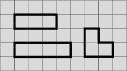  2. Выдели периметр фигур синим карандашом, а площадь зелёным карандашом.3.  Закрась полоски одинаковые по ширине в жёлтый цвет.4. Обведи карандашом одного цвета только те отрезки, которые можешь сравнить по длине без помощника.